決標公告資料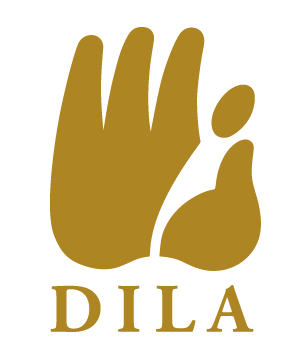 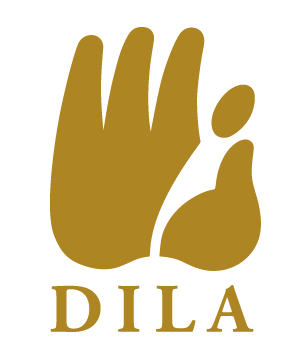 【機關名稱】法鼓學校財團法人法鼓文理學院【單位名稱】總務處營繕組【機關地址】新北市金山區法鼓路700號【聯 絡 人】涂善勇【聯絡電話】02-24980707轉5010【傳真號碼】02-24082317【標案案號】1110000673【標案名稱】111學年度「核心網路(路由器及防火牆)維護」採購案【招標方式】公開招標【決標方式】底價決標【標的分類】維護(勞務)類【開標時間】111.9.12【決標時間】110.9.12【決標公告日期】111.9.16【決標金額】$304,500元【得標廠商】瑞元資訊股份有限公司